BASIC TRAINING COURSE ON BIODYNAMIC AGRICULTURE,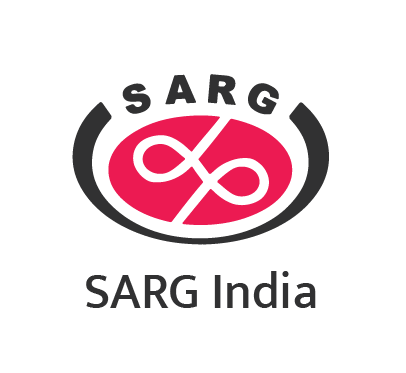 13th May – 17th May 2024SARG Training Center, Village SUPI, Ramgarh, NainitalMember, BDAI, BangaloreCandidate Application FormA.1.  Name of Candidate         : …………………………………………………………………………………………….2. Date of Birth                     : …………………………………………………………………………………………….3. Mobile Number               : …………………………………………………………………………………………….4. Alternate Number           : …………………………………………………………………………………………….5. Email ID                              : …………………………………………………………………………………………….6. Corresponding Address   : …………………………………………………………………………………………….	7. Pin                                        : …………………………………………………………………………………………….8. State    	                     : …………………………………………………………………………………………….9. Profession                           : …………………………………………………………………………………………….B.  I am interested to participate in the Basic Training Corse on BD Agriculture 13th May – 17th May 2024 & included that the course fees are Rs. 12,500 inclusive of course fees my accommodation (sharing basis) etc.C. My Education D. My Professional (Including Organic Agriculture) Experience E. Present Occupation.  F. My Expectation from the Course.G. ( A) The Payment. All Training payments are to be made in advance and they are required to be send to A/c of SARG Viaks Samiti, Bank of Baroda A/c No. 06090200000438 IFSC Code – BARB0NAINIT and branch code 0609.G. ( B) : Payment Details DD No . ______________________________________A/C no . ______________________________________Payer Name ___________________________________Bank Name ____________________________________Date _________________________________________H. Medical issue.The Venue of the training is 1 Km away from road; at the height of 2400 mts. the nearest medical support is 2 Kms. away. Please under take that you are medically fit. Yes, I am medically fit, to undertake the training in this venue. 	                 Signature of Candidate  All the above details are correct and may be kindly giving admission to participate in the said training program.                      Signature of Candidate SARG VIKAS SAMITI, Dina Lodge, Mallital Nainital-263001 (U.K.) 	Phone: (05942) 297100, Telefax : 232129 E-mail: sargnainital@gmail.com/sargdehradun@gmail.com, Website : www.sargindia.org Contact Person: Mr. N.C Upadhyay - 9412905855, Mr. Basant Upadhyay - 9411562929Brochure of the center may be downloaded from the Site. A Piece of Heaven www.sargindia.org 